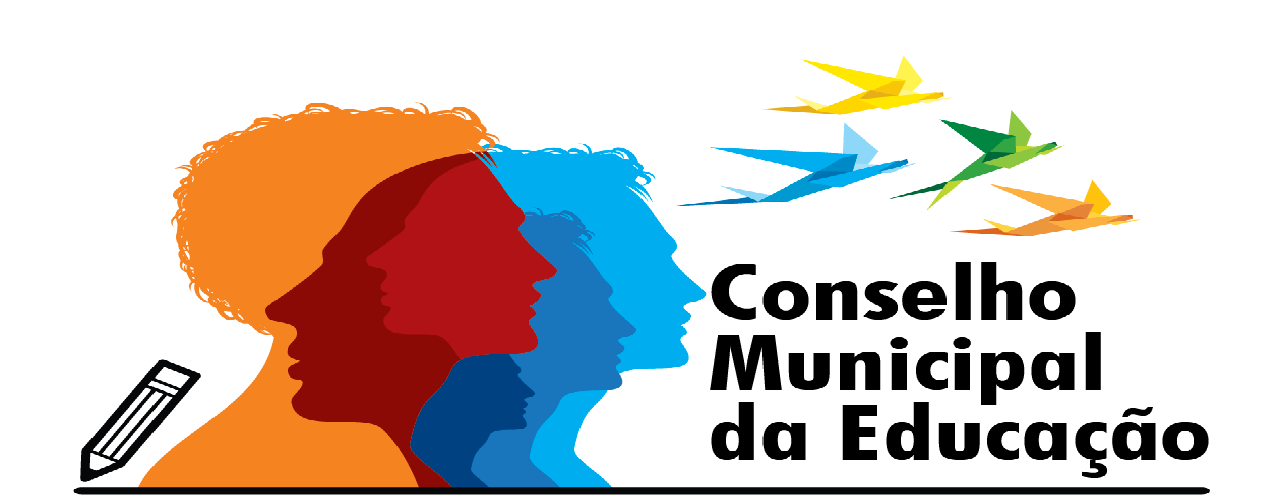 Histórico:Contexto Histórico Nacional A situação que se apresenta em decorrência da pandemia da COVID-19 não encontra precedentes na história mundial do pós-guerra. Segundo a Organização das Nações Unidas para a Educação, a Ciência e a Cultura (UNESCO), milhões de estudantes estão sem aulas com o fechamento total ou parcial de escolas e universidades em mais de 150 países devido à pandemia do coronavírus. No Brasil, as aulas presenciais estão suspensas em todo o território nacional e essa situação, além de imprevisível, deverá seguir ritmos diferenciados nos diferentes Estados e Municípios, a depender da extensão e intensidade da contaminação pela COVID-19. A possibilidade de longa duração da suspensão das atividades escolares presenciais por conta da pandemia da COVID-19 poderá acarretar:  dificuldade para reposição de forma presencial da integralidade das aulas suspensas ao final do período de emergência, com o comprometimento ainda do calendário escolar de 2021 e, eventualmente, também de 2022;  retrocessos do processo educacional e da aprendizagem aos estudantes submetidos a longo período sem atividades educacionais regulares, tendo em vista a indefinição do tempo de isolamento;  danos estruturais e sociais para estudantes e famílias de baixa renda, como stress familiar e aumento da violência doméstica para as famílias, de modo geral;   abandono e aumento da evasão escolar. Sob este aspecto, é importante considerar as fragilidades e desigualdades estruturais da sociedade brasileira que agravam o cenário decorrente da pandemia em nosso país, em particular na educação, se observarmos as diferenças de proficiência, alfabetização e taxa líquida de matrícula relacionados a fatores socioeconômicos e étnico-raciais. Também, como parte desta desigualdade estrutural, cabe registrar as diferenças existentes em relação às condições de acesso ao mundo digital por parte dos estudantes e de suas famílias. Além disso, é relevante observar as consequências socioeconômicas que resultarão dos impactos da COVID-19 na economia como, por exemplo, aumento da taxa de desemprego e redução da renda familiar. Todos estes aspectos demandam um olhar cuidadoso para as propostas de garantia dos direitos e objetivos de aprendizagem neste momento a fim de minimizar os impactos da pandemia na educação. Tal situação leva a um desafio significativo para todas as instituições ou redes de ensino de educação básica e ensino superior do Brasil, em particular quanto à forma como o calendário escolar deverá ser reorganizado. É necessário considerar propostas que não aumentem a desigualdade ao mesmo tempo em que utilizem a oportunidade trazida por novas tecnologias digitais de informação e comunicação para criar formas de diminuição das desigualdades de aprendizado. A principal finalidade do processo educativo é o atendimento dos direitos e objetivos de aprendizagem previstos para cada etapa educacional que estão expressos por meio das competências previstas na BNCC e desdobradas nos currículos e propostas pedagógicas das instituições ou redes de ensino de educação básica ou pelas Diretrizes Curriculares Nacionais e currículos dos cursos das instituições de educação superior e de educação profissional e tecnológica. O ponto chave ao se discutir a reorganização das atividades educacionais por conta da pandemia situa-se em como minimizar os impactos das medidas de isolamento social na aprendizagem dos estudantes, considerando a longa duração da suspensão das atividades educacionais de forma presencial nos ambientes escolares. Cabe lembrar que a organização do calendário escolar se dá de maneira a serem alcançados os objetivos de aprendizagem propostos no currículo escolar para cada uma das séries/anos ofertados pelas instituições de ensino. A legislação educacional e a própria BNCC admitem diferentes formas de organização da trajetória escolar, sem que a segmentação anual seja uma obrigatoriedade. Em caráter excepcional, é possível reordenar a trajetória escolar reunindo em continuum o que deveria ter sido cumprido no ano letivo de 2020 com o ano subsequente. Ao longo do que restar do ano letivo presencial de 2020 e do ano letivo seguinte, pode-se reordenar a programação curricular, aumentando, por exemplo, os dias letivos e a carga horária do ano letivo de 2021, para cumprir, de modo contínuo, os objetivos de aprendizagem e desenvolvimento previstos no ano letivo anterior. Seria uma espécie de “ciclo emergencial”, ao abrigo do artigo 23, caput, da Lei nº 9.394, de 20 de dezembro de 1996.A realização de atividades  escolares  possam ser efetivadas de forma que se preserve o padrão de qualidade previsto no inciso IX do artigo 3º da LDB e no inciso VII do artigo 206 da Constituição Federal. Algumas possibilidades de cumprimento da carga horária mínima estabelecida pela LDB seriam:  a reposição da carga horária de forma presencial ao fim do período de emergência;  a realização de atividades pedagógicas não presenciais (mediadas ou não por tecnologias digitais de informação e comunicação) enquanto persistirem restrições sanitárias para presença de estudantes nos ambientes escolares, garantindo ainda os demais dias letivos mínimos anuais/semestrais previstos no decurso; e  a ampliação da carga horária diária com a realização de atividades pedagógicas não presenciais (mediadas ou não por tecnologias digitais de informação e comunicação) concomitante ao período das aulas presenciais, quando do retorno às atividades. Por atividades não presenciais entende-se, neste parecer, aquelas a serem realizadas pela instituição de ensino com os estudantes quando não for possível a presença física destes no ambiente escolar. A realização de atividades pedagógicas não presenciais visa, em primeiro lugar, que se evite retrocesso de aprendizagem por parte dos estudantes e a perda do vínculo com a escola, o que pode levar à evasão e abandono. Tradicionalmente no Brasil, quando há suspensão das aulas, ocorre, posteriormente, reposição presencial, como decorrência natural de ser esta a forma de ensino predominante para a Educação Básica, conforme estabelecida pela LDB. Porém, considerando a possibilidade de uma longa duração do período de emergência, pode haver dificuldades para uma reposição que não impacte o calendário de 2021 e que também não acarrete retrocesso educacional para os estudantes. Quando há eventos não previstos que impedem as aulas, a forma tradicional de cumprimento da carga horária e/ou dias letivos não cumpridos é a realização de reposição de aulas ao final do evento que impediu o curso normal do calendário. Sobre esta forma de cumprimento da carga horária, consideram-se, em princípio, as seguintes formas de realizá-la:  utilização de períodos não previstos, como recesso escolar do meio do ano, sábados, reprogramação de períodos de férias e, eventualmente, avanço para o ano civil seguinte para a realização de atividades letivas como aulas, projetos, pesquisas, estudos orientados ou outra estratégia; e  ampliação da jornada escolar diária por meio de acréscimo de horas em um turno ou utilização do contraturno para atividades escolaresEm Nota de Esclarecimento, de 18 de março corrente, o CNE indicou que os sistemas de ensino (previstos nos artigos 16, 17 e 18 da LDB) devem considerar a aplicação dos dispositivos legais em articulação com as normas estabelecidas para a organização das atividades escolares e execução de seus calendários e programas. A gestão do calendário e a forma de organização, realização ou reposição de atividades acadêmicas e escolares é de responsabilidade dos sistemas e redes ou instituições de ensino. Assim sendo, por meio da sua Nota, considerando os dispositivos legais e normativos vigentes, o CNE reiterou que a competência para tratar dos calendários escolares é da instituição ou rede de ensino, no âmbito de sua autonomia, respeitadas a legislação e normas nacionais e do sistema de ensino ao qual se encontre vinculado, notadamente o inciso III do artigo 12 da LDB.  A realização de atividades escolares possam ser efetivadas de forma que se preserve o padrão de qualidade previsto no inciso IX do artigo 3º da LDB e no inciso VII do artigo 206 da Constituição Federal. Há, ainda, que se observar a realidade das redes de ensino e os limites de acesso dos estabelecimentos de ensino e dos estudantes às diversas tecnologias disponíveis, sendo necessário considerar propostas inclusivas e que não reforcem ou aumentem a desigualdade de oportunidades educacionais. Neste sentido, a fim de garantir atendimento escolar essencial, propõe-se, excepcionalmente, a adoção de atividades pedagógicas não presenciais a serem desenvolvidas com os estudantes enquanto persistirem restrições sanitárias para presença completa dos estudantes nos ambientes escolares. Estas atividades podem ser mediadas ou não por tecnologias digitais de informação e comunicação, principalmente quando o uso destas tecnologias não for possível. A realização destas atividades encontra amparo no Parecer CNE/CEB nº 5, de 7 de maio de 1997, que indica não ser apenas os limites da sala de aula propriamente dita que caracterizam com exclusividade a atividade escolar.  Esta se caracterizar por toda e qualquer programação incluída na proposta pedagógica da instituição, com frequência exigível e efetiva orientação por professores habilitados. Cabe salientar que a realização das atividades pedagógicas não presenciais não se caracteriza pela mera substituição das aulas presenciais e sim pelo uso de práticas pedagógicas mediadas ou não por tecnologias digitais de informação e comunicação que possibilitem o desenvolvimento de objetivos de aprendizagem e habilidades previstas na BNCC, currículos e propostas pedagógicas passíveis de serem alcançados através destas práticas. Assim sendo, as atividades pedagógicas não presenciais podem acontecer por meios digitais (videoaulas, conteúdos organizados em plataformas virtuais de ensino e aprendizagem, redes sociais, correio eletrônico, blogs, entre outros); por meio de programas de televisão ou rádio; pela adoção de material didático impresso com orientações pedagógicas distribuído aos alunos e seus pais ou responsáveis; e pela orientação de leituras, projetos, pesquisas, atividades e exercícios indicados nos materiais didáticos. A comunicação é essencial neste processo, assim como a elaboração de guias de orientação das rotinas de atividades educacionais não presenciais para orientar famílias e estudantes, sob a supervisão de professores e dirigentes escolares. Neste período de afastamento presencial, recomenda-se que as escolas orientem alunos e famílias a fazer um planejamento de estudos, com o acompanhamento do cumprimento das atividades pedagógicas não presenciais por mediadores familiares. O planejamento de estudos é também importante como registro e instrumento de constituição da memória de estudos, como um portfólio de atividades realizadas que podem contribuir na reconstituição de um fluxo sequenciado de trabalhos realizados pelos estudantes. Assim, convém registrar os dispositivos estabelecidos no artigo 31 da LDB ao delimitar frequência mínima de 60% da carga horária obrigatória, como uma possibilidade real de flexibilização para reorganização, ainda que de forma mínima, do calendário de educação infantil, a ser definido pelos sistemas de ensino no contexto atual de excepcionalidade imposto pela pandemia. No sentido de contribuir para minimização das eventuais perdas para as crianças, sugere-se que as escolas possam desenvolver alguns materiais de orientações aos pais ou responsáveis com atividades educativas de caráter eminentemente lúdico, recreativo, criativo e interativo, para realizarem com as crianças em casa, enquanto durar o período de emergência, garantindo, assim, atendimento essencial às crianças pequenas e evitando retrocessos cognitivos, corporais (ou físicos) e socioemocionais.  Neste sentido, quando possível, é importante que as escolas busquem uma aproximação virtual dos professores com as famílias, de modo a estreitar vínculos e melhor orientar os pais ou responsáveis na realização destas atividades com as crianças. Sabe-se que quanto mais novas são as crianças, mais importante é o trabalho de intervenção educativa e interação social para o seu desenvolvimento cognitivo e socioemocional. As atividades, jogos, brincadeiras, conversas e histórias propostos devem ter sempre a intencionalidade de estimular novas aprendizagens. A escola, por sua vez, poderá definir a oferta do instrumento de resposta e feedback, caso julgue necessário. Essa possibilidade pode se configurar como algo viável e possível mesmo para a rede pública em todos ou em determinados municípios ou localidades, respeitadas suas realidades locais. Outra alternativa é o envio de material de suporte pedagógico organizado pelas escolas para as famílias ou responsáveis, considerando os cuidados necessários para evitar grandes aglomerações quando a entrega for feita na própria escola. No Ensino Fundamental,  existem dificuldades para acompanhar atividades on-line uma vez que as crianças do primeiro ciclo encontram-se em fase de alfabetização formal, sendo necessária supervisão de adulto para realização de atividades. No entanto, pode haver possibilidades de atividades pedagógicas não presenciais com as crianças desta etapa da educação básica, mesmo considerando a situação mais complexa nos anos iniciais. Aqui, as atividades devem ser mais estruturadas, para que se atinja a aquisição das habilidades básicas do ciclo de alfabetização. Sugere-se, no período de emergência, que as redes de ensino e escolas orientem as famílias com roteiros práticos e estruturados para acompanharem a resolução de atividades pelas crianças. No entanto, as soluções propostas pelas redes não devem pressupor que os “mediadores - familiares” substituam a atividade profissional do professor. As atividades não presenciais propostas devem delimitar o papel dos adultos que convivem com os alunos em casa e orientá-los a organizar uma rotina diária. Para tanto, sugere-se aqui as seguintes possibilidades para que as atividades sejam realizadas:  aulas gravadas para televisão organizadas pela escola ou rede de ensino de acordo com o planejamento de aulas e conteúdos ou via plataformas digitais de organização de conteúdos;  sistema de avaliação realizado a distância sob a orientação das redes, escolas e dos professores e, quando possível, com a supervisão dos pais acerca do aprendizado dos seus filhos;  lista de atividades e exercícios, sequências didáticas, trilhas de aprendizagem por fluxo de complexidade relacionadas às habilidades e aos objetos de aprendizagem;  orientações aos pais para realização de atividades relacionadas aos objetivos de aprendizagem e habilidades da proposta curricular;  guias de orientação aos pais e estudantes sobre a organização das rotinas diárias;  sugestões para que os pais realizem leituras para seus filhos; utilização de horários de TV aberta com programas educativos compatíveis com as crianças desta idade e orientar os pais para o que elas possam assistir;  elaboração de materiais impressos compatíveis com a idade da criança para realização de atividades (leitura, desenhos, pintura, recorte, dobradura, colagem, entre outros);  distribuição de vídeos educativos (de curta duração) por meio de plataformas on-line, mas sem a necessidade de conexão simultânea seguidos de atividades a serem realizadas com a supervisão dos pais; realização de atividades on-line síncronas, regulares em relação aos objetos de conhecimento, de acordo com a disponibilidade tecnológica; oferta de atividades on-line assíncronas regulares em relação aos conteúdos, de acordo com a disponibilidade tecnológica e familiaridade do usuário;  estudos dirigidos com supervisão dos pais;  exercícios e dever de casa de acordo com os materiais didáticos utilizados pela escola; A organização de grupos de pais, por meio de aplicativos de mensagens instantâneas e outros, conectando professores e as famílias; As  guias de orientação às famílias e acompanhamento dos estudantes. No Ensino Fundamental e Médio as dificuldades cognitivas para a realização de atividades on-line, são reduzidas ao longo do tempo com maior autonomia dos estudantes, sendo que a supervisão de adultos pode ser feita por meio de orientações e acompanhamentos com o apoio de planejamentos, metas, horários de estudo presencial ou virtualmente. Aqui as possibilidades de atividades pedagógicas não presenciais ganham maior espaço. Neste sentido, sugere-se:  elaboração de sequências didáticas construídas em consonância com as habilidades e competências preconizadas por cada área de conhecimento na BNCC;  utilização, quando possível, de horários de TV aberta com programas educativos para adolescentes e jovens;  distribuição de vídeos educativos, de curta duração, por meio de plataformas digitais, mas sem a necessidade de conexão simultânea, seguidos de atividades a serem realizadas com a supervisão dos pais;  realização de atividades on-line síncronas de acordo com a disponibilidade tecnológica;  oferta de atividades on-line assíncronas de acordo com a disponibilidade tecnológica;  estudos dirigidos, pesquisas, projetos, entrevistas, experiências, simulações e outros;  realização de testes on-line ou por meio de material impresso, entregues ao final do período de suspensão das aulas; e  utilização de mídias sociais de longo alcance (WhatsApp, Facebook, Instagram etc.) para estimular e orientar os estudos, desde que observadas as idades mínimas para o uso de cada uma dessas redes sociais. Em relação à Educação Especial as atividades pedagógicas não presenciais aplicam-se aos alunos de todos os níveis, etapas e modalidades educacionais. Portanto, é extensivo àqueles submetidos a regimes especiais de ensino, entre os quais os que apresentam altas habilidades/superdotação, deficiência e Transtorno do Espectro Autista (TEA), atendidos pela modalidade de Educação Especial. As atividades pedagógicas não presenciais, mediadas ou não por tecnologias digitais de informação e comunicação, adotarão medidas de acessibilidade igualmente garantidas, Considerando que os sistemas de ensino dos Estados, do Distrito Federal e dos Municípios têm liberdade de organização e poder regulatório próprio, devem buscar e assegurar medidas locais que garantam a oferta de serviços, recursos e estratégias para que o atendimento dos estudantes da educação especial ocorra com padrão de qualidade. O Atendimento Educacional Especializado (AEE) deve também ser garantido no período de emergência, mobilizado e orientado por professores regentes e especializados, em articulação com as famílias para a organização das atividades pedagógicas não presenciais a serem realizadas. Os professores do AEE atuarão com os professores regentes em rede, articulados com a equipe escolar, desempenhando suas funções na adequação de materiais, provimento de orientações específicas às famílias e apoios necessários. Eles também deverão dar suporte às escolas na elaboração de planos de estudo individualizados, segundo a singularidade dos alunos, a serem disponibilizados e articulados com as famílias. Algumas situações requerem ações mais específicas por parte da instituição escolar, como nos casos de acessibilidade sociolinguística aos estudantes surdos usuários da Língua Brasileira de Sinais (Libras), acessibilidade à comunicação e informação para os estudantes com deficiência visual e surdocegueira, no uso de códigos e linguagens específicas, entre outros recursos que atendam àqueles que apresentem comprometimentos nas áreas de comunicação e interação. 2. Contexto Histórico – Estado de SP- Deliberação 177/2020Fixa normas quanto à reorganização dos Calendários Escolares, devido ao surto global do Coronavírus para o Sistema de Ensino do Estado de São Paulo, e dá providências.Importante se faz a leitura para com a equipe gestora da Unidade.Para 24 de junho de 2020, haverá pronunciamento para o retorno gradual às aulas:São as seguintes indicações para o retorno às aulas:  início das atividades com o calendário de reposição de conteúdos e carga horária de forma presencial e não presencial;  estabelecer a oferta de aulas presenciais de forma gradual, em paralelo com processo de reposição; manutenção, a critério dos sistemas e instituições, das atividades de reposição de carga horária de forma não presencial;  considerar a continuidade em menor escala do contágio e manter, no encerramento da quarentena, as atividades não presenciais em conjunto com as presenciais, mantendo um retorno paulatino à presencialidade de 25%, 75% e 100%, distribuídos durante o restante do ano letivo; processo de avaliação institucional diagnóstica da situação do aprendizado nos cursos e individualmente, para além das avaliações de desempenho já realizadas, de forma a construir cenários de políticas de aprendizado adequadas ao retorno à presencialidade;  Diante do exposto, o presente colegiado deliberou:Sugere-se que as avaliações considerem as ações de reorganização dos calendários de cada sistema de ensino para o estabelecimento de seus cronogramas. É importante garantir uma avaliação equilibrada dos estudantes em função das diferentes situações que serão enfrentadas em cada sistema de ensino, assegurando as mesmas oportunidades a todos que participam das avaliações em âmbitos municipal, estadual e nacional. Neste sentido, as avaliações e exames de conclusão do ano letivo de 2020 das escolas deverão levar em conta os conteúdos curriculares efetivamente oferecidos aos estudantes, considerando o contexto excepcional da pandemia, com o objetivo de evitar o aumento da reprovação e do abandono no ensino fundamental e médio. Sugere-se também que os sistemas de ensino desenvolvam instrumentos avaliativos que podem subsidiar o trabalho das escolas e dos professores, tanto no período de realização de atividades pedagógicas não presenciais como no retorno às aulas presenciais, a saber:  criar questionário de autoavaliação das atividades ofertadas aos estudantes no período de isolamento;  ofertar, por meio de salas virtuais, um espaço aos estudantes para verificação da aprendizagem de forma discursiva;  elaborar, após o retorno das aulas, uma atividade de sondagem da compreensão dos conteúdos abordados de forma remota;  criar, durante o período de atividades pedagógicas não presenciais, uma lista de exercícios que contemplam os conteúdos principais abordados nas atividades remotas;  utilizar atividades pedagógicas construídas (trilhas, materiais complementares etc.) como instrumentos de avaliação diagnóstica, mediante devolução dos estudantes, por meios virtuais ou após retorno das aulas;  utilizar o acesso às videoaulas como critério avaliativo de participação através dos indicadores gerados pelo relatório de uso; criar materiais vinculados aos conteúdos estudados: cartilhas, roteiros, história em quadrinhos, mapas mentais, cartazes; É importante que as escolas e sistemas de ensino planejem cuidadosamente o retorno às aulas considerando o contexto bastante adverso do período de isolamento social e mantenham um sistema de comunicação permanente com as famílias; CONCLUSÃO:Tal Parecer 02/2020 orienta a Unidade Escolar, com sistema próprio de ensino, em decorrência desta Presidência ter recebido inúmeras demandas dos senhores pais dos alunos, requerendo uma maior atenção na organização curricular e do tempo distribuído para que sejam exequíveis as atividades postadas, bem como uma orientação maior dos docentes em relação às postagens aos alunos. Que não haja intervalo durante as aulas, conforme necessidade dos senhores pais. Que sejam utilizadas somente as horas em que o discente estiver matriculado no período. CONCLUSÃO FINAL:Em reunião por streaming realizada em 18 de junho de 2020, conforme ATA em anexo, deliberada a necessidade do CME dar este Parecer, esta Presidência cumpre em sua integridade, emitindo e enviado ao senhor Secretário Rodrigo Lucas de Oliveira, para que envie o presente à Unidade apresentada.				È o Parecer do Colegiado				Salto, 18 de junho de 2020				Evelize Assunta Padovani				Presidente CME				(assinatura eletrônica- PANDEMIA CORONA2019)REFERÊNCIAS LEGAIS:Decretos 64.862/2020 a 64.953/2020  ( GOVERNO ESTADUAL DE SP)Resoluções 25 a 49/2020 ( GOVERNO DO ESTADO DE SÃO PAULO)Deliberações I ao VI/2020 ( GOVERNO DO ESTADO DE SP)Deliberação 193/2020 ( Educação Infantil)Deliberação 177/2020 ( Reorganização dos Calendários)LDB 9394/96Decreto 905/2017Lei 10403/71DECLARAÇÃO OMS 11/03/2020Parecer 02/2020Atendimento à demanda – comunidade formada por pais e alunos.Interessado:Serviço Social da Indústria – SESI 125/Salto/SP.Data: 18/05/2020Conselho Municipal E. T. Salto/SP Reunião –Deliberação 177/2020Parecer CNEDeliberação 155/2020Artigo 80 LDB 9394/96Decreto 905/2017Lei 10403/71OMS 11/03/2020